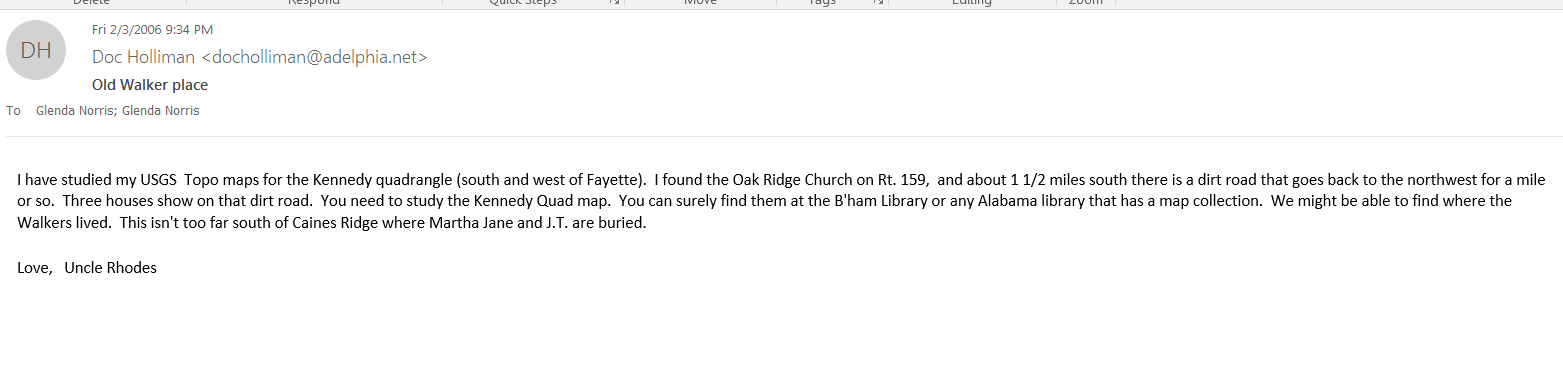  Sam’s 2nd wife was NOT Salina….it is  SARENA!!!!!!!!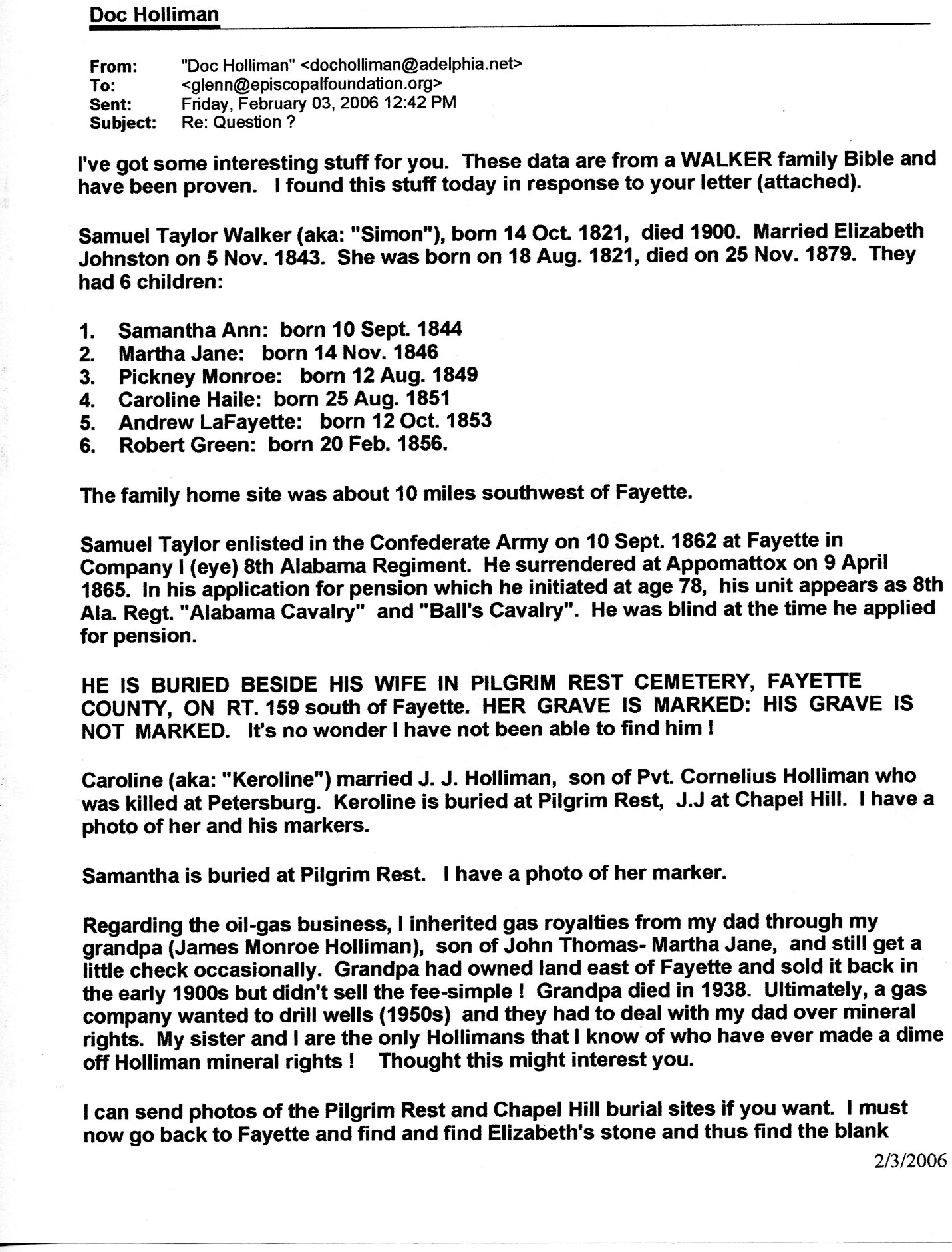 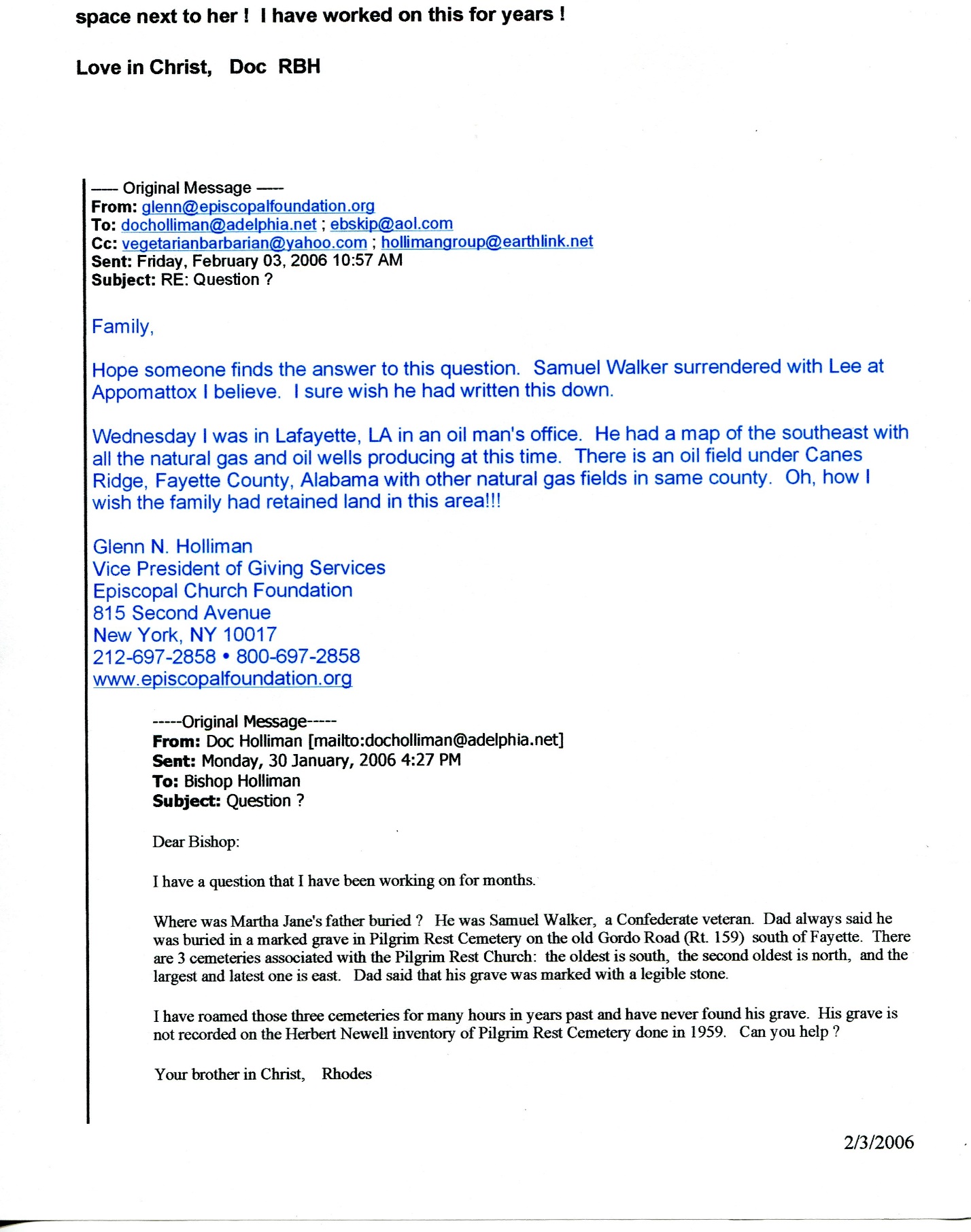 I did a search on Ancestry.com (I’m doing a free 14 day “trial”).This is what I found:Samuel T. WalkerHOME in 1900: Hico, Fayette, Alabama Martha C. Walker 50- wifeCathus T. Walker 22- sonFatherWhitePinkney M. walker 49 - HeadSamuel T. Walker 78 - FatherSarena Walker 74 – S-motherSam and Sarena lived with Sam’s son “Pinkney” and his wife Martha.  Cathus and Ulus must be Pinkney and Martha’s son’s…I’ve been searching for a “salina” all this time.  Papa had it wrong in his book.  Its weird though because I have found a marriage record which matches the marriage date of Sam and Sarena…but it does have Sarena’s spelling as Salina…go figure????? On Tue, Feb 5, 2013 at 2:48 PM, Glenda Norris <gnorris@bcbsal.org> wrote: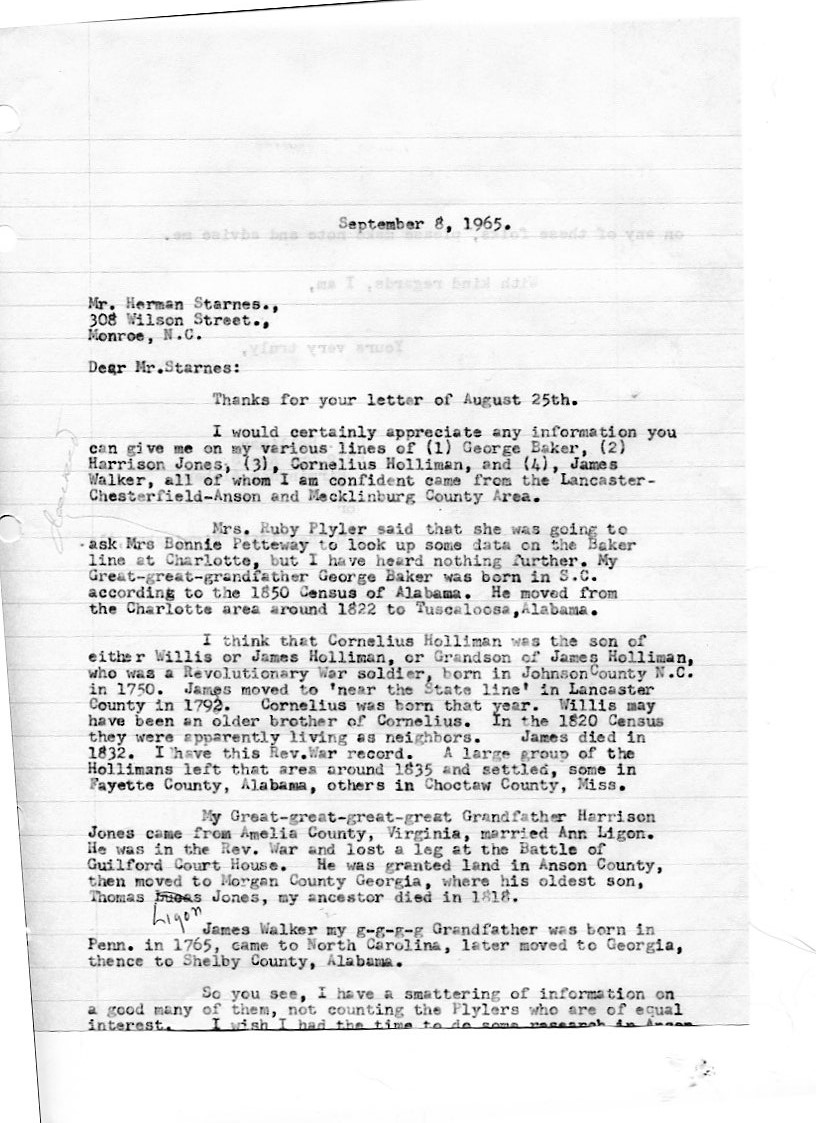 Went to a Shelby County Alabama historical site. Found a few things on the Walkers:1820 CensusJames WalkerShowed 2 males living in household over 213 males under 21 years2 females over 212 females under 21Total of 91830 CensusAlex WalkerAndrew WalkerJames WalkerJames WalkerJohn WalkerRichard Walker1840 censusAndrew WalkerJames Walker John WalkerJoseph WalkerT.T. WalkerMarriage records 1821Andrew Walker – Jane Gamble Feb 1, 1821Aron Gamble – Deidama Walker – October 21, 1919 (wonder if this Walker is related to James and married a sister of Jane Gamble).All this saying, been thinking about Samuel Taylor….Found his marriage records on the website as well.Walker, Samuel Johnson, Elizabeth 11/05/1843 1451840 census shows Samuel still living in Shelby County (obviously since he married in 1843).The 1850 list walkers, but does not show names….Fayette County, Alabama
 
~ Pilgrim Rest Baptist Church Cemetery ~


Location: About five miles south of Fayette on State Hwy 59 ~ “Very Old” and “Old” sections are near the church (S35-T16S-R13W); “New” section is across the highway from church (S2-T17S-R13W)
Copied by: Herbert M. Newell Jr. & Jeanie Patterson Newell - 30 Jul & 8 Aug 1958 ~ (additions/corrections are highlighted) 
[ Very Old Section ]
CAIN, Felix T., son of W.L. & L.C. Cain - Jan 10, 1886 - Feb 1, 1887

EDMONDS, F.A. - July 12, 1860 - Apr 13, 1880

HOLLIMAN, Keroline, wife of J.J. Holliman - Aug 25, 1851 - Sept 15, 1921 ~ (first name: Kerloine?)

LABOON, Samantha A. Walker, wife of F.M. Laboon - Sept 10, 1844 - July 25, 1881 ~ (md. Jan 1, 1871)

RICHARDSON, Sidney H., son of G.W. & M.A. Richardson - Feb 7, 1885 - June 24, 1886

WALDEN, Tom J. - Aug 3, 1863 - Oct 30, 1957

WALKER, Elizabeth - Oct 18, 1821 - Nov 25, 1879 ~ (nee JOHNSTON; wife of Samuel Walker; md. Nov 5, 1843)  [2]  

WALKER, Samuel Taylor - Oct 14, 1821 - 1900 ~ (unmarked grave; dates from family records)  [2]  
[ Old Section ]
BRANYON, J.A. - July 1, 1804 - Aug 6, 1884

CARAWAY, Andrews H. - Dec 25, 1849 - Sept 1, 1931

CARAWAY, Martha E. Branon, wife of A.H. Caraway - Oct 18, 1855 - Mar 22, 1886 ~ (md. Feb 9, 1873)

CARAWAY, Sarah Frances - Feb 25, 1858 - Aug 31, 1925

CARRAWAY, Cullen Bascom - d. July 11, 1958 ~ aged 74y-5m-3d

COLLINS, Green B. - Dec 1819 - Mar 13, 1895

COLLINS, Phebe - Aug 28, 1817 - Feb 16, 1904

TURNES, Minnie Yerby - Feb 3, 1870 - Oct 22, 1944

WALKER, Almer - Sept 13, 1881 - July 22, 1889 ~ aged 7y-10m-9d

YERBY, Allice C. - Jan 13, 1857 - Sept 28, 1861

YERBY, Curtis C. - Mar 28, 1874 - May 2, 1891

YERBY, Francis M. - July 13, 1829 - Aug 10, 1887

YERBY, Lidia - Jan 11, 1833 - Jan 7, 1891 ~ (md. Feb 15, 1850)

YERBY, W.W. - May 10, 1859 - Sept 24, 1861
[ New Section ]
ABERNATHY, C.J. (Jr.) - Nov 4, 1923 - June 9, 1953

ABERNATHY, Ella Plyler - Dec 16, 1879 - July 19, 1954

ABERNATHY, Guy, son of M.J. & A.G. Abernathy - July 23, 1905 - Mar 5, 1907

ABERNATHY, Peter - Sept 15, 1933 - June 13, 1938    

ABERNATHY, Zebedee C. - June 20, 1916 - Apr 30, 1951 ~ Ala. T. Sgt., 377 A.F. Air SVC (date of birth: June 30?)

ALEXANDER, Betty Jo - Nov 19, 1949 - Feb 6, 1950

BEARD, Infant dau - May 4, 195_ ~ (year of death hard to read)

BLACK, William B. - Dec 17, 1875 - Jan 27, 1950

BRANYON, Jack W. (Rev.) - Nov 6, 1928 - Nov 5, 1955 ~ (last name: BRAYNON?)

CARAWAY, Elmer R. - Mar 29, 1885 - Jan 4, 1903

CARAWAY, Nora E. - 1864 - 1943

CARAWAY, Willia N. - 1857 - 1913

CHANNELL, John A. - May 5, 1887 - Apr 10, 1951

CONNER, R.B. - July 14, 1868 - Sept 18, 1917

DAVIS, Addie - Nov 3, 1851 - Aug 8, 1922

DAVIS, Charles N. - Apr 11, 1881 - Feb 17, 1920

DAVIS, Eunice Fay, dau of Mr. & Mrs. M.L. Davis - Sept 8, 1913 - Jan 25, 1918

DAVIS, Henry - Feb 28, 1849 - Sept 11, 1930

DAVIS, Lizzie - 1882 - 1954

DAVIS, Wardie May, dau of N.C. & Lizzie Davis - May 14, 1907 - July 17, 1911

FREEMAN, Allen H. ~ Co. H, 41 Ala. Inf., C.S.A. (Allen Hamby Freeman, b. 1830 in SC; d. 13 Dec 1895; md. Martha Evaline CROW)  [1] 

FREEMAN, Charles M. - 1871 - 1946 ~ (Charles Marion Freeman, son of Allen & Martha Freeman, b. July 1871; d. 22 Apr 1946; md. Lona/Lonia LINDSEY)  [1]

FREEMAN, Claude L. - Dec 22, 1898 - Aug 23, 1949

FREEMAN, Col - 1869 - 1954 ~ (Collie Freeman; recorded with brother Ollie as grandsons in Allen H. Freeman household on 1880 U.S. census)  [1]  

FREEMAN, Colly - 1901 - 1902

FREEMAN, Eloil, dau of W.L. & M.E. Freeman - Aug 27, 1895 - Apr 25, 1901

FREEMAN, G.W. (Rev.) - Nov 23, 1845 - Jan 6, 1920

FREEMAN, Hollis - 1908

FREEMAN, John A. - July 12, 1862 - Aug 1913 ~ (son of Allen & Martha Freeman)  [1]  

FREEMAN, Julia, wife of Rev. G.W. Freeman - May 6, 1842 - Nov 25, 1929

FREEMAN, Lonia L. - 1884 ~ (nee Lona/Lonia LINDSEY, wife of Charles M. Freeman, b. Oct 1883, d. 1969/1971; may have had middle initial "C.")  [1]  

FREEMAN, Lumie, son of C.N. & L.C. Freeman - Jan 15, 1899 - June 22, 1899 ~ (Lennie Freeman, son of Charles & Lona Freeman)  [1]  

FREEMAN, Mamie Ellis, wife of L.L. Freeman - 1890 - 1906

FREEMAN, Mary Ella - Jan 3, 1877 - May 6, 1956

FREEMAN, Michael W. - July 21, 1873 - Feb 23, 1949

FREEMAN, Mollie J. - Oct 6, 1878 - Apr 10, 1952

FREEMAN, Rose Etta - 1875

FREEMAN, Stella - 1898 - 1901

FREEMAN, Sweet, son of W.L. & M.E. Freeman - Feb 8, 1903 - July 9, 1903

FREEMAN, Tirrie, son of W.L. & M.E. Freeman - Nov 28, 1909 - Oct 15, 1915

FREEMAN, Una - 1909 - 1911

FREEMAN, William L. - May 14, 1860 - June 26, 1929 ~ (son of Allen & Martha Freeman)  [1]  

GLADDEN, M.F. - Feb 17, 1860 - June 18, 1868

GLADDEN, V.V. - Mar 8, 1864 - Dec 18, 1864

GREGG, Dessie (Mrs.) - d. June 12, 1957

GREGG, Oliver C., son of Mr. & Mrs. O.F. Gregg - 1915 - 1916

HAYWOOD, ___on - Jan 2, 1861 - June 18, 1863 ~ (first name unreadable)

HOLLIMAN, Ector - Apr 4, 1910 - July 16, 1956 ~ (son of John A. Holliman & Martha E. ABERNATHY)  [4]  

HOLLIMAN, James Everet - Feb 4, 1930 - Nov 29, 1932 ~ (son of John A. Holliman & Martha E. ABERNATHY)  [4]  

HOLLIMAN, John A. - Feb 12, 1889 - Nov 1, 1970 ~ (son of Francis Marion Holliman & Nancy Jennie HENDERSON)  [4]  
 
HOLLIMAN, Martha E. - Feb 23, 1887 - Jan 20, 1962 ~ (nee Martha "Evie" ABERNATHY, wife of John A. Holliman)  [4]  

HORN, Alonzo F. - 1875 - 1945

HORN, Marsh - 1850 - 1894

HORN, Media - 1880 - 1958

HORN, Robert M. - Sept 5, 1914 - Dec 22, 1943

HORN, Roserzema Lindsey - Dec 29, 1879

HORN, Sallie - 1852 - 1937

HORN, Son of Mr. & Mrs. F.A. Horn - 1899 ~ (only one date)

HORNE, G.A. - Oct 4, 1868 - Feb 1892

HORNE, G.W. - Jan 11, 1831 - June 16, 1912

HORNE, R.A. - Jan 22, 1832 - Nov 19, 1897

HUGHES, Argie P. (Mrs.) - d. Mar 21, 1958 ~ aged 80y-5d

IVY, Evelyn Glover - May 20, 1920 - Dec 25, 1952

JACKS, S.M. (Rev.) - 1883 - 1939

JOHNSON, Curt - 1879 - 1942  

JOHNSON, Erma - 1881 - 1919 ~ (nee Erma E. NELSON, dau of W.J. & T.J. Nelson; wife of Curtis "Curt" Johnson)  [3]  

JOHNSON, James V. - Dec 24, 1938 ~ Ala. Wagoner, 324 Inf, 81 Div.

JOHNSON, Jeanette - 1848 - 1950

LINDSEY, Adel, dau of R.T. & Zora Lindsey - May 30, 1910 - Dec 16, 1912

LINDSEY, Garland - Oct 9, 1893 - Aug 11, 1895

LINDSEY, Houston - Apr 11, 1917 - Dec 21, 1945

LINDSEY, Infant of J.A. & O.E. Lindsey - b./d. June 14, 1908

LINDSEY, J.C., wife of J.W. Lindsey - Feb 15, 1853 - Mar 26, 1913 ~ (nee Judah Catherine TAYLOR, wife of John W. Lindsey; census records show 1851 as birth year)  [1]  

LINDSEY, James M. - Dec 4, 1828 - July 18, 1903

LINDSEY, John Dewey - Aug 5, 1898 - Aug 3, 1899

LINDSEY, John H. - Sept 1, 1880 - Mar 30, 1928 ~ (son of John & Judah Lindsey; census records show 1881 as birth year)  [1]  

LINDSEY, John T., son of J.A. & O.E. Lindsey - May 18, 1905 - Feb 18, 1906

LINDSEY, Laura Horn - 1906 - 1954

LINDSEY, Nancy J. - Nov 22, 1833 - Nov 6, 1915 ~ (wife of James M. Lindsey)  [1]  

LINDSEY, R.B. - Aug 5, 1906 - July 5, 1908

LINDSEY, R.T. - Dec 11, 1859 - May 16, 1911

LYNN, John G. - 1874 - July 31, 1956 ~ aged 74y-4m-28d

LYNN, Oma - 1891 - June 5, 1957

McDONALD, Stanley W. - d. May 23, 1955 ~ aged 1y-20d

NELSON, Amiiel W. - Aug 26, 1895 - Mar 4, 1896 

NELSON, Doar I., wife of W.M. Nelson - Dec 18, 1872 - Jan 26, 1916  

NELSON, H.G. - June 30, 1878 - Aug 22, 1937 ~ (Horace Greely Nelson, son of W.J. & T.J. Nelson)  [3]  

NELSON, Infant dau of Mr. & Mrs. W.A. Nelson - b./d. Jan 25, 1935 

NELSON, Rachel Joe - b./d. 1939 

NELSON, T.J., wife of W.J. Nelson - 1851 - 1921 ~ (nee Talitha Jane RAY, dau of Eligha Ray & Lucy Ann WRIGHT; wife of Jefferson Nelson; d. 14 Nov 1921)  [3]  

NELSON, Tomie Arrelia - Jan 12, 1901 - July 27, 1902 

NELSON, Vaudine, dau of W.M. Nelson - Oct 14, 1911 - Sept 2, 1914 

NELSON, Velma - Sept 17, 1902 - Apr 25, 1952 

NELSON, W.J. - 1848 - 1912 ~ (William Jefferson Nelson; d. July 1, 1912)  [3] 

NELSON, William M. - Nov 15, 1872 - May 11, 1946 ~ (Willard Manley Nelson, son of W.J. & T.J. Nelson)  [3]  

NEWTON, Mary Frances, dau of Mr. & Mrs. N.G. Newton - Feb 22, 1934 - Mar 22, 1934 

P_____, H.A. ~ (last name unreadable, no dates)

PLYLER, Cecil, son of L.A. & L.P. Plyler - 1915 - 1917

PLYLER, D.F. - 1853 - 1934

PLYLER, Henry A. - June 25, 1860 - Oct 30, 1865

PLYLER, Infant dau of L.A. & L.P. Plyler - 1910 ~ (only one date)

PLYLER, James W. - Jan 18, 1881 - Sept 9, 1919

PLYLER, Nancy - Dec 6, 1822 - Sept 30, 1906

RAY, Thomas - d. Aug 4, 1935 ~ aged 92y; Co. B, 41 Ala. Inf., C.S.A.

RICHARDSON, George W. - 1858 - 1892

RICHARDSON, M.E., dau of G.W. & M.A. Richardson - Nov 6, 1886 - Sept 20, 1904

ROBERTS, James Wiley - Sept 28, 1870 - Nov 15, 1954

ROBERTS, Jessie - Apr 18, 1902 - Oct 26, 1937

ROBERTS, Lolar - Mar 9, 1871 - Nov 12, 1948

ROGERS, Etta Yerby - Jan 10, 1867 - July 15, 1951

SAVAGE, Louvenia, dau of E.A. & V.A. Savage - Nov 12, 1906 - May 10, 1914

SHEPHERD, James L. - 1876 - 1943

SHEPHERD, Pearl - 1879 - 1957 ~ “Mother”

ST. JOHN, Essie Gilreath - 1881 - 1950

STILL, Roy (Jr.) - 1945 - 1953

TAYLOR, Alice Little (Mrs.) - d. Apr 16, 1955 ~ aged 72y-1m-18d

TURNER, George W. - Mar 1, 1875 - Nov 30, 1925

TURNER, Lela, wife of George W. Turner - Dec 14, 1874 - Jan 24, 1929

TURNER, Moody - May 13, 1901 - July 16, 1924

WALDEN, Donie, wife of W.G. Walden - d. 1900

WALDEN, Infant son of George & Donie Walden - b./d. 1900 ~ (buried with mother)

WALDEN, Minnie Bell (Mrs.) - d. July 19, 1856 ~ aged 84y-7m-14d

WALKER, Belva, dau of A.L. & Georgia Walker - Sept 7, 1884 - Jan 12, 1894

WARD, Sophia Horn - 1859 - 1948

WILSON, Frank (Rev.) - July 22, 1846 - Apr 22, 1927

WILSON, Monica Richardson - 1866 - 1949

WILSON, Sarah Jane, wife of Rev. Frank Wilson - Apr 22, 1844 - Aug 8, 1897

WRIGHT, Julia (Mrs.) - Jan 13, 1875 - Jan 18, 1937 ~ “Mother”

YERBY, Adaline - Mar 5, 1839 - Aug 25, 1916 ~ “His wife”

YERBY, Hogan - Jan 18, 1803 - Nov 14, 1895

YERBY, Isaac S. - Mar 6, 1836 - May 24, 1922

YERBY, John T. - Feb 4, 1833 - Sept 20, 1928

YERBY, Louvenia F. - Aug 6, 1847 - May 25, 1912 ~ “Mother”

YERBY, Mach. A. - Aug 27, 1872 - Feb 12, 1912

YERBY, Maggie - June 16, 1866 - June 12, 1891

YERBY, Mahaly A. Walden, wife of I.S. Yerby - Apr 13, 1855 - July 4, 1876 ~ (md. Dec 18, 1873)

YERBY, S.E. - Mar 30, 1868 - Jan 6, 1923

YERBY, W.I. - Sept 4, 1847 - Aug 15, 1894 ~ “Father”

This material generously transcribed from the written records by
Richard W. SEYM0UR


Additional sources:
[1]  Betty Cash, e-mail message, 30 Nov 2003  
[2]  Glenda Norris & R.B. "Doc" Holliman, e-mail message, 03 Jan 2007  
[3]  Hill Wright, e-mail message, 10 Apr 2008    
[4]  Juanita Holliman, e-mail message, 24 May 2008  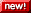 